 A-03 [2020-03]   Arena 20mx40m    Time approx 3.30minsThe purpose of the Icelandic Test Level A is to introduce the horse and rider to the basic principles of Dressage riding and to show the horse moving freely forward with balance, rhythm and suppleness. Speed of TOLT is at the rider’s discretion.  	Scale of marksNote: The first error will result in the deduction of 2 marks; a second will lead to a deduction of 4, the third error a deduction of 8 marks and a fourth error will result in ELIMINATIONThis test has been compiled under FEIF rules. All rights reserved. No part of this test to be reproduced without permission from ToltclubA-03 [2020 - 03]   A-03 [2020 - 03]     Arena 20mx40m    Time approx 3.30minsCollective MarksJudges remarks, advice etC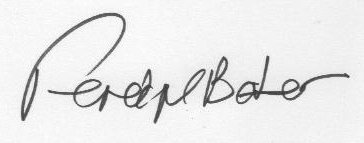 Date:  	                                             Judge: Horse:	                                      Rider: Excellent10Insufficient4Very Good9Fairly Bad3Good8Bad2Fairly Good7Very Bad1Satisfactory6Not Performed0Sufficient5TestGuidelinesMax MarkJudgeMarksRemarks1AXCEnter at TROT or TOLT and proceed down centre lineHalt, SaluteProceed TROT/TOLTTrack leftRhythm, straightness Quality of turnRhythm, regularity & quality of TROT/TOLT, haltWillingness to move forward and quality of turn102HXFChange the rein across the diagonalObedience and balance in transitionRhythm, regularity & quality of TROT/TOLT103ACircle right 20mRhythm, balance, uniform bend & accuracy around the circle104EMedium walkObedience in transition Regularity, freedom & willingness in walk105C Halt, Rein Back 3 to 4 Steps - proceed in walkObedience & balance in transitions execution of backward steps106MXKK-AChange rein at free walk on a long rein across the diagonal TROT/TOLTRelaxation & stretching, stride length & supplenessObedience in transition10x27FXHChange the rein Balance, quality of gait108CCircle right 20mRhythm, balance, uniform bend & accuracy around the circle109BWalkObedience & balance in transition, rhythm, regularity & quality of walk1010AGDown the centre line Halt. Immobility. Salute leave the arena on a long reinRhythm & straightness Obedience, balance & relaxation in halt10“A” Subtotal110SubjectSubjectSubjectSubjectMax MarksJudges MarksGaits – freedom and steadinessGaits – freedom and steadinessGaits – freedom and steadinessGaits – freedom and steadiness10X2Impulsion- willingness to step forward, suppleness of back and stepsImpulsion- willingness to step forward, suppleness of back and stepsImpulsion- willingness to step forward, suppleness of back and stepsImpulsion- willingness to step forward, suppleness of back and steps10X2Submission –Lightness and ease of movements, acceptance of the bit, attention and confidenceSubmission –Lightness and ease of movements, acceptance of the bit, attention and confidenceSubmission –Lightness and ease of movements, acceptance of the bit, attention and confidenceSubmission –Lightness and ease of movements, acceptance of the bit, attention and confidence10X2Rider’s position and seat, effectiveness of aids, correctnessRider’s position and seat, effectiveness of aids, correctnessRider’s position and seat, effectiveness of aids, correctnessRider’s position and seat, effectiveness of aids, correctness10X2“B” Subtotal“B” Subtotal“B” Subtotal“B” Subtotal80“A” + “B” TOTAL “A” + “B” TOTAL “A” + “B” TOTAL “A” + “B” TOTAL 190Penalty Points to deductPenalty Points to deduct1st error1st error2 Pts2nd error2nd error4 Pts3rd error3rd error8 Pts4th error4th errorELIMINATEDTotal Penalty Points to be DeductedTotal Penalty Points to be DeductedTotal Penalty Points to be DeductedTotal Penalty Points to be DeductedTotal Marks to Count [A+B Total – Penalty Points]Total Marks to Count [A+B Total – Penalty Points]Total Marks to Count [A+B Total – Penalty Points]Total Marks to Count [A+B Total – Penalty Points]Total Marks to Count [A+B Total – Penalty Points]% of Available Marks% of Available Marks% of Available Marks% of Available Marks% of Available Marks